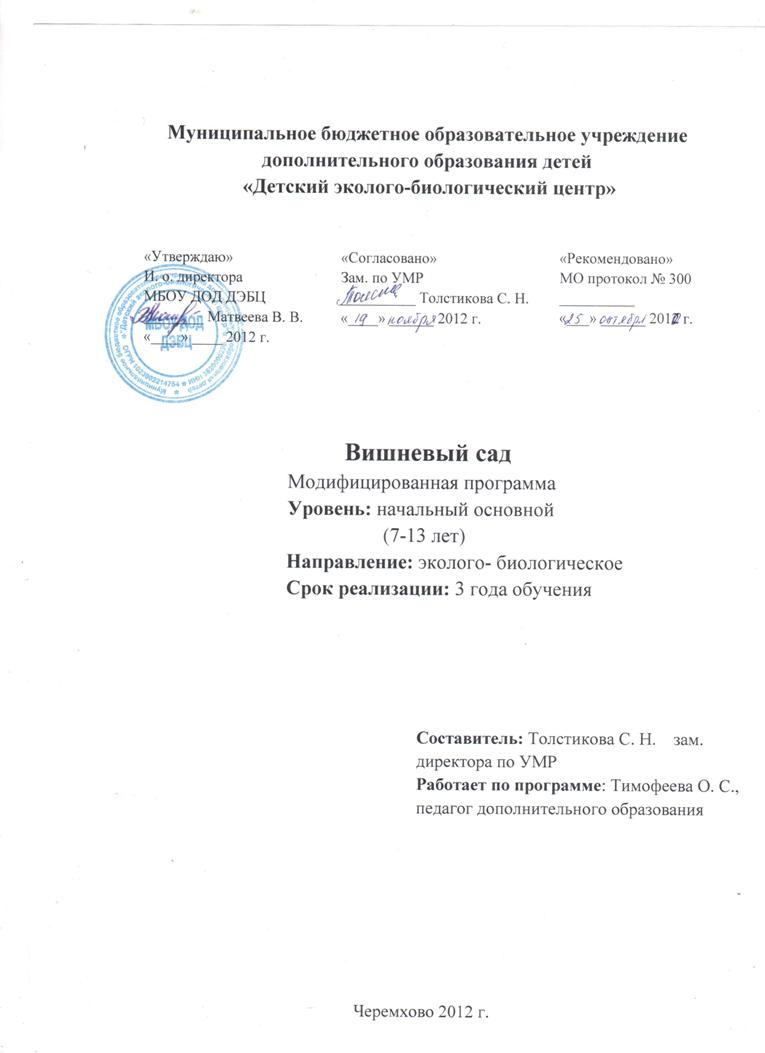 Пояснительная запискаПрограмма «Вишневый сад» имеет эколого-биологическую направленность, способствует расширению знаний учащихся в области биологии, агрономии. За основу взята государственная программа под редакцией И.В. Костинской. В ходе обучения у детей формируется интерес к природе, любовь к земле и саду, воспитывается бережное отношение к окружающему миру, природе. Большую часть составляют практические занятия, поэтому программа составлена в соответствии с сезонной работой. Одной из самых актуальных проблем современности является взаимодействие человека с природой. В настоящее время люди зачастую отдаляются от природы, заменяя общение с ней на пассивный отдых в своих комфортных квартирах перед экранами телевизоров или компьютеров. Такое отношение людей «человек отдельно, а природа отдельно» приводит к укоренению тенденции потребительского отношения к природе в сознании значительной массы различных слоев населения:  разрушения позитивных народных традиций разумного природопользования.  Как известно все мы родом из детства и начинать учить пониманию ценности окружающей нас природы нужно именно с юного возраста. Необходимо показывать детям «незаметные» стороны жизнедеятельности растительного мира и ее необходимость для человечества. Залогом успешного обучения – является возможность дать детям самим исследовать изучаемый предмет: ощущать физически, чувствовать его запах, наблюдать за его ростом и развитием. Именно для этого и создана программа дополнительного образования «Вишневый сад». Дети в процессе изучения садовых культур знакомятся с растительным миром и природой в целом. Практические занятия на садовом участке помогают ребятам научиться взаимопомощи, а самое главное уметь ценить свой и чужой труд. Отличительная особенность данной образовательной программы: знакомство детей с азами садоводства плодово-ягодных культур, при изучении которых учащиеся расширяют свои знания  в области биологии, экологии, агрономии через практические, лабораторные работы. Блоки экологического содержания для первого и второго года обучения дают возможность показать неразрывную связь между окружающей средой и человеком. «Творческие мастерские», игровые занятия на протяжении всего учебного года и в конце изучаемого темы-блока позволяют раскрепощать, делать учебный процесс интересным, разнообразным, легким для восприятия. Программа предусматривает: 3 года обучения по 144 часа. Программа рассчитана на обучающихся 7- 13 лет. Первый год обучения предусматривает возраст детей начального звена, соответственно этому программа насыщенна творческими занятиями, праздниками, изготовлением поделок, рисунков. Обучение направлено на приобретение детьми первоначальных и основных понятий о растительном мире, семени, элементарные способы ухода за садом. Изучение материала проходит на примере косточковых культур (вишня, слива, абрикос).Второй год обучения дает более глубокие биологические, агрономические знания, а также включает более сложные практические работы по уходу за садовыми культурами (обрезка, прививка плодовых культур). Изучаются агротехнические, биологические особенности хозяйственная характеристика косточковых, плодово-ягодных культур (облепихи, малины, смородины и др.) Учащиеся второго года обучения принимают участие в «Научно-практической конференциях». Программа  третьего года обучения знакомит обучающихся с основами садового дизайна. Развивает способности детей к проектной деятельности, умение самостоятельно выявлять  актуальность проблемы и решать поставленные задачи. На протяжении прохождения всей программы юный садовод учится вести фенологические наблюдения за изменениями в природе, заполнять дневники фенологических наблюдений.Цель программы: Дать знания о разнообразии видов агротехники возделывания и выращивания плодово-ягодных культур в зависимости от сезонно-климатических условий.Задачи:Образовательная: Систематизировать  биологические, агротехнические понятия, определенные данной учебной программой;Сформировать специальные и общеучебные умения и навыки;Развивающая:Развивать в процессе обучения личные качества учащихся: тренировка памяти, внимательности и др.;Развитие технических умений и навыков по методам и различным видам агротехнических работ в саду;Развитие творческих способностей, мышления;Воспитательная:Воспитание интереса к познанию окружающего мира;Воспитание бережного отношения к природе.Формы  и режимы проведения занятийФормы организации занятий:Лекция – используется на занятиях, тематика которых связана с изучением основных положений предмета (раздела);Практическое занятие – форма организации обучения, при которой обучающиеся по заданию и под руководством преподавателя выполняют практические работы;Экскурсия – форма организации обучения в условиях производства, природного ландшафта с целью изучения учащимися различных объектов и явлений действительности;Праздники;Творческие мастерские.Формы работы с детьми:Индивидуальная;Фронтальная;Групповая – при проведении лабораторно–практических занятий;Методы работы с детьми:По источнику знаний:Словесный метод – лекция, беседу;Практический метод – лабораторные и практические работы;Наглядный метод – схемы, таблицы, иллюстрации, наблюдения, гербарии, натуральные объекты.По характеру познавательной деятельности используется:Репродуктивный метод – учащиеся воспроизводят полученные знания и освоенные способы деятельности;Частично-поисковый метод – участие детей в коллективном поиске, решение поставленной задачи совместно с педагогом;Исследовательский – самостоятельная творческая работа учащихся;Объяснительно-иллюстративный – дети воспринимают и усваивают готовую информацию.Занятия в объединении «Вишневый сад» проводятся два раза в неделю продолжительностью -  два часа (первый и второй год обучения).Формы подведения итогов по реализации программы:Тестирование;Анкетирование;Вводная, промежуточная, итоговая диагностика;Итоговые занятия по блокам в игровых формах (викторины, «КВН», «Что? Где? Когда?», «Поле чудес» и др.)Научно-практические конференции.Ожидаемые результаты и способы их проверки:Для учебной программы первого года обучения:Знать:назначение садового инвентаря;технику безопасности по применению садового инвентаря;основные понятия о растительном мире, его составляющих;основные элементы по уходу за садом в разное время года;садовые косточковые культуры, их различия по внешнему виду;понимать целостность природы и человека их взаимосвязь.Уметь:осторожно обращаться с садовым инвентарем;производить элементарные работы по уходу за садом;производить пикировку всходов.Для учебной программы второго года обучения:Знать:биологические особенности и хозяйственную характеристику садовых плодово-ягодных культур;различные виды почв;основных представителей вредителей сада (различать по внешнему виду, по следам жизнедеятельности; меры борьбы с ними);самые распространенные болезни плодово-ягодных культур (способы борьбы с ними);разнообразные виды работ в саду по уходу за плодово-ягодными культурами;основные виды размножения плодово-ягодных культур;экология – понятие, ее основные задачи.Уметь:определять механический состав почв;проводить фенологические наблюдения;определять по внешнему виду органические и основные минеральные удобрения;производить основные виды прививок;производить обрезку  и формирование крон  ягодных культур;работать с черенками (способы зеленого черенкования);проводить исследовательскую работу.Для учебной программы  третьего года обучения:Знать:основные понятия садового дизайна; его исторического зарождения; классификации различных типов озеленения;структуру построения проектной деятельности;особенности посадки плодовых культур в осенний период;технику прививки саженцев яблони в приклад; в кору;технику прививки саженцев груши способом копулировки;основные понятия по экологии и воздействию человеческого фактора на экологию Земли.Уметь:производить посадку саженцев; укрывать саженцы в зимний период;используя знания, проектировать модели садового дизайна;изготавливать макет и детали макета в ходе проектного моделирования;самостоятельно или при помощи педагогов производить прививки яблони и груши тремя способами: копулировкой, в приклад, в кору.Формы проведения итогов осуществления программы- тестирование;-викторины, экскурсии, конкурсы, игровые программы;-написание исследовательских работ, и их защита на городских научно-практических конференциях.Методическое обеспечение программы Определители растений, коллекция насекомых – вредителей, «Красная книга», экспонаты музея «Охраны природы»;Экскурсии по малой экологической тропе «ДЭБЦ»;Занятие в игровой форме «В гостях у лесного царя Берендея»;Мини-опыт: «А пьют ли воду растения?» (на примере луковицы); Мини-опыт: «Солнце или вода?» Учебные пособия и дидактический материал:Справочная литература;Таблицы;Муляжи;дидактические игры;оборудование для опытов;гербарии;ТСО;сельскохозяйственный инвентарь.Тематическое планирование первого года обученияСодержание программы первого года обученияВведение – 2Практика: Путешествие по стране «Юннатия».Осень в саду – 14 (3-11)Теория: Осенние работы в саду. Назначение и использование садового инвентаря. В гостях у графа Вишенки. Дары вишневого сада.Практика: Уборка опавших листьев и мусора. Фенологическая экскурсия «Осень в саду». Осенние фантазии. Мульчирование приствольных кругов. Сбор зимующих вредителей. Подготовь сад к зиме! Побелка стволов плодово-ягодных культур. Чаепитие с вишневым вареньем.Строение плодового дерева – 6 (4-2)Теория: Как устроено дерево (корень, ствол, крона, цветок). Как деревья растут. Деревья, кустарники, травы: в чем различия?Практика: Определение возраста по годичным кольцам. Интеллектуальная игра: «Загадки биологии».Косточковые культуры – 28 (6-22)Теория: Вишня, слива, абрикос – садовые косточковые культуры. Рассказ «старичка-лесовичка». С чего начинается дерево. Условия прорастания семян косточковых. Значение осеннего посева семян, их стратификация.Практика: Установление различий между видами косточковых. Способы размножения косточковых культур. Изготовление буклета-гербария косточковых культур. Знакомство со строением семени на наглядном материале. Заготовка семян косточковых. Творческая мастерская. (Поделки из семян косточковых). Подготовка семян к стратификации. Подготовка почвосмеси для стратификации семян косточковых. Проведение стратификации семян сливы. Обобщающая игра-занятие «В гостях у лесного царя Берендея». «Операция Ель» - изготовление листовок. Промежуточная диагностика.Я – юный исследователь – 12 (5-7)Теория: «Исследование» сада. Свет и вода в жизни растений. Песок, земля, глина – выявляем лучшую почву. Из маленького семечка сад-огород. Подведем итоги исследований!Практика: «Дневник» для опыта. Назначение, правила использования. Мини-опыт: «Солнце или вода?» (на примере Герани) Мини-опыт: «Какая почва лучше». Мини-опыт: «А пьют ли воду растения?» (на примере луковицы). «Звездный час».Природа в зимнем саду – 16 (5-11)Теория: Растения зимой. Птицы зимой. Зимний лес и его обитатели.Практика: «Пока дерево спит» Конкурс мини-сочинений. Зимняя фенологическая экскурсия в сад. «Где обедал воробей?» Изготовление кормушек. Изготовление совместного панно из подручного материала на тему: «Мой зимний сад». Отаптывание как принцип снегозадержания. «Что? Где? Когда? – в природе зимой.Все в природе взаимосвязано – 10 (2-8)Теория: Организм и окружающая среда. Человек и природа – кто главнее?Практика: «Невидимые связи» (игра). Чем я могу помочь природе? (сюжетно-ролевая игра). Конкурс рисунков на тему: «Сохраним природу первозданной». Акция: «Скворецжилстрой».Плоды сада для нашего здоровья – 6 (3-3)Теория: Здоровый плод – экологически чистый сад. Витамины и их значение.Практика: Сокровища из банки. (Угощение дарами нашего сада.) «Ягодный калейдоскоп».Хлопоты в весеннем саду – 50 (3-47)Теория: Виды весенних работ в саду по уходу за косточковыми. Назначение череночника. «Ясли в саду». Назначение питомника.Практика: «Птичий КВН» посвященный к дню птиц. Проведение проверки стратификации семян сливы. Фенологическая экскурсия в весенний сад. Творческая мастерская (изготовление макета на тему : «Весна в нашем саду» из природного материала). Проверка садового инвентаря. Очистка сада. Весенняя ревизия в сад. «Поможем сломанному деревцу!». Праздник «День Земли». Пикировка всходов. Мульчирование приствольных кругов косточковых культур. Внесение удобрений. Значение зеленого черенкования. Подготовка череночника к высадке. Посев семян в парники. Экскурсия по плодово-ягодным питомникам нашего центра. Побелка стволов косточковых культур. Полив парников. Итоговая диагностика. Подведем итоги: «Кто же лучший садовод?»Календарно-тематический планТематическое планирование второго года обученияСодержание программы второго года обученияВведение – 2Практика: Встреча с юннатской станцией. Экскурсия по малой экологической тропе.Осенние работы на участке – 16 (3-13)Теория: Осенние работы на участке ягодников. Биологические основы обрезки плодово-ягодных культур. Подготовка виноградника к зиме.Практика: Уборка опавших листьев и мусора. Техника обрезки и требования к качеству выполнения работ. Обрезка малины. Обрезка вишни. Обрезка яблони и груши. Побелка стволов. Укрытие винограда. Круглый стол с угощениями.Опытная работа – 6 (1-5)Теория: Выбор опыта на весеннюю научно-практическую конференцию.Практика: Разработка плана опыта. Опытнический дневник Закладка опыта (определение гербария). Работа со справочной литературой. Осенняя «Научно-практическая конференция».Плодово-ягодные культуры и их биологические особенности – 10 (4-6)Теория: Образование семени и косточки плодово-ягодных культур. Смородина, облепиха: биологические особенности и хозяйственная характеристика. Яблоки и груши – семечковые культуры. Биологические особенности и хозяйственная характеристика. Ягодка-малинка. Биологические особенности и хозяйственная характеристика.Практика: Изготовление инструктивных карточек. Сбор облепихи. Рецепты наших бабушек. Угощение ранетом. Чаепитие с малиновым вареньем Составление буклета-гербария ягодных культур.Вредители и болезни плодово-ягодных культур. Меры борьбы с ними – 18 (4-14)Теория: Наиболее распространенные вредители ягодных культур. Биологические, агротехнические меры борьбы с вредителями плодово-ягодных культур. Болезни плодово-ягодных культур. Как и чем лечить?Практика: Работа со справочной литературой. Составление календаря по борьбе с вредителями. Сбор гнезд зимующих вредителей. Составление таблицы болезней плодово-ягодных культур. Народные и современные методы и приемы. Фенологическая экскурсия «Зимний парк». Отаптывание приствольных кругов – защита от грызунов. «Операция Ель» изготовление листовок. Промежуточная диагностика.Плодородие почвы – основа высокого урожая – 6 (1-5)Теория: Почва - одна, а какая разная.Практика: Лабораторная работа: «Определение механического состава почвы». Лабораторная работа: «Определение влагопроницаемости почвы». Почвы нашего учебно-опытного участка.Удобрения для растения – 6 (2-6)Теория: Требование ягодников к основным элементам питания. Требования ягодников к основным элементам питания.Практика: Виды удобрений: распознавание органических удобрений. Виды удобрений: распознавание минеральных удобрений. Викторина «Что они едят?»Декоративные и лекарственные деревья и кустарники – 8 (3-5)Теория: Орехоплодные культуры. Эмигранты в саду. Южные фрукты: хурма, гранат, айва. Лекарственные свойства садовых культур.Практика: Установление различий. Работа со справочной литературой. Садовая аптечка. Игра «В саду чудес».Зимние работы в саду – 8 (1-7)Теория: Виды зимних работ в саду.Практика: Зимняя прививка. Техника и сроки выполнения. Освоение техники зимней прививки. Снегозадержание. «Кто работает, тот ест!» (чаепитие).Экология и сад – 18 (4-14)Теория: Особенности взаимодействия растений со средой. Светолюбивые и теневыносливые виды растений. Как сберечь Землю чистой, цветы цветущими?» Как долго живут растения и как определяют их возраст.Практика: Составление схемы взаимодействия. Составление графика по «светомобильности». Конкурс рисунков  и сочинений. Работа с литературой. Растения и животные «Красной книги». Изготовление кормушек. Подкормим пернатых друзей. Весенняя «Научно-практическая конференция». Создание газеты «Эколята».Весенние работы на участке плодово-ягодных культур – 46 (5-41)Теория: Виды весенних работ в саду. Биологические основы обрезки ягодных культур. Весенняя прививка. Условия сращивания подвоя и привоя. Биологические особенности зеленого черенкования.  Практика: Техника обрезки смородины. Техника обрезки крыжовника. Проведение борьбы с насекомыми и вредителями. Весенняя ревизия окулировок. Обрезка однолеток. Прищипка и удаление побегов у двухлеток. Заготовка черенков, прививки дички. Прививка дички. Составление дидактических материалов (способы прививок). Проверка сращивания весенних прививок. Чистка сада. Посадка семян в парниках Побелка стволов плодовых деревьев. Подготовка черенков для посадки. Проведение зеленого черенкования смородины. Зеленое ченкование малины. Зеленое черенкование вишни. Полив и укрытие череночника. Опрыскивание сада. Итоговая диагностика. Игровое, заключительное занятие:«Сад наш – дом наш!».Календарно-тематический планТематическое планирование третьего года обученияСодержание программы третьего года обученияВведение -2Практика: Встреча старых друзей!Осенние работы в саду- 26 (5-21)Теория: Вводная диагностика. Особенности посадки саженцев яблони в осенний период. Требования к качеству посадочного материала. «Школа сеянцев».Практика: Подготовь сад к зиме! Уборка опавших листьев и мусора. Подготовка почвы для посадки саженцев яблони. Посадка саженцев яблони. Ревизия весенних прививок дички. Чистка парников. Посев семян полукультурки. Фенологическая экскурсия «Золотая осень».Опытная работа- 6 (4-2)Теория: Разработка плана опыта. Работа с литературой. Работа с опытническим дневником.Практика: Осенняя «Научно-практическая конференция».Экология и человек – 18 (12-6)Теория: Экология души. Человек и Биосфера. «Планета Земля в опасности». Проблемы мирового океана. Природа – вечный источник красоты. Здоровый образ жизни. Наше здоровье от чего оно зависит. Человек и природа: этика взаимоотношений. Семинар: «Природа как универсальная ценность».Практика: Игра: «Экологический суд». Игра: «Что? Где? Когда?». Игра «Умницы и умники»: «Мир прекрасный, мир живой». Конкурс знатоков: «Крестики – нолики».Зима в саду- 12 (1-11)Теория: Промежуточная диагностика.Практика: Фенологическая экскурсия в зимний сад. Укрытие саженцев груши. «Операция Ель»: театрализованная акция-выступление. Сбор зимующих вредителей. Изготовление праздничных открыток  к «Новому году».Садовый дизайн – 8Теория: История появления садового дизайна. Классификация различных типов озеленения: парк, сквер, бульвар. Зеленые изгороди их классификация. Кустарники зеленых изгородей: спирея, сирень, боярышник и др. Газоны, их разнообразие и особенности применения.Проектная деятельность – 24 (14-10)Теория: Парки, скверы нашего города. Выбор объекта. Плодово-ягодные культуры в сквере! Декоративные кустарниковые и древесные культуры (ель, кедр, серебристый тополь, бузина и др.) Цветы для сквера! Многолетние цветы их классификация и особенности. Цветы для сквера! Однолетние цветы их классификация и особенности.Практика: Работа с деталями макета. (Изготовление макетов плодово-ягодных культур). Работа с деталями макета. (Изготовление макетов цветочных культур). Изготовление общего макета. Защита проекта.Опытная работа – 6 (4-2)Теория: Выбор опыта. Работа с литературой.Практика: Работа с опытническим дневником. Весенняя «Научно-практическая конференция».Весенние работы в саду – 42 (6-36)Теория: Весенние работы в саду. Весенняя прививка плодовых деревьев. Яблоня: прививка в приклад; в кору. Груша: прививка копулировкой.Практика: Составление плана весенних работ в саду. Птичий «КВН» посвященный дню птиц. Подготовка садового инвентаря к работе. Инструктаж по ТБ. Закладка парников. Чистка сада. Посадка семян в парниках. Побелка штамбов плодовых деревьев. Праздник: «День Земли». Заготовка черенков для весенней прививки. Проведение прививки в приклад; в кору. Проведение прививки копулировкой. Мульчирование приствольных кругов плодовых культур. Итоговая диагностика. Фенологическая экскурсия в цветущий сад. Итоговое занятие: выставка работ юннатов.Календарно-тематическое планСписок используемой литературы«Борьба с вредителями и болезнями плодовых, ягодных культур» - К.А. Мамаев,Ленинград: изд. «Колос» 1981;«Ваша коллекция» - М.Козлов, Е. Нинбург, Москва: изд. «Просвещение», 1979;«Использование растений диких видов для борьбы с вредителями садовых и овощных культур» - А.К. Васина, Нижний Новгород: изд. «Времена»,1986;«Лесные плодовые растения» - С.И. Ивченко, Москва: изд. «Просвещение»,1976;«Мир растений» - А. Смирнов, Москва: изд. «Лесная промышленность», 1988;«И.В. Мичурин. Сочинения» - Т.Д. Лысенко:  Москва, 1948;«Облепиха» - Т.Ф. Царьков, 1987;« Опыт иркутских садоводов» - В.С. Семинас, Восточно-Сибирское книжное издательство, 1985;«Почва СССР» - Г.В. Добровольский, Москва: изд. «Просвещение»,1979;«Почвоведение» В.Р. Видямс, Минск: изд. «Харвест»,1975;«Сезонные работы в саду» - А.А, Ильинский, Москва, Колос, 1977; «Экология растений» - Н.М. Черновой, Москва: изд.«Кураре», 2004;«Сибирская дача» - период. изд.«Сибрский садовник» - период. изд.«Справочник садовода – любителя» В.Д. Мухин, Московская правда, 1900.Литература для детей:«Занимательная биология» - И. М, Акимучикин, Москва:«Просвещение», 1993;«Школьный сад» - Е. С. Черленко, Санкт-Петербург: изд. «Кристал», 1989;«Юному плодоводу» - В. Ф. Коваленко, Москва: изд. «Просвещение»,1985;«Ягоды на даче» - А.В. Пантеев.Тема - блоктеорияпрактикаВсего часовВведение22Осень в саду31114Строение плодового дерева426Косточковые культуры62228Я – юный исследователь5712Природа в зимнем саду51116Все в природе взаимосвязано2810Плоды сада для нашего здоровья336Хлопоты в весеннем саду34750Итого31113144ТеориячасыПрактикачасыОктябрьВведение (2)ОктябрьВведение (2)ОктябрьВведение (2)ОктябрьВведение (2)ОктябрьВведение (2)1Встреча с юннатской станцией. Экскурсия по малой экологической тропе.2ОктябрьОсенние работы на участке 16 (3-13)ОктябрьОсенние работы на участке 16 (3-13)ОктябрьОсенние работы на участке 16 (3-13)ОктябрьОсенние работы на участке 16 (3-13)ОктябрьОсенние работы на участке 16 (3-13)2Осенние работы на участке ягодников.1Уборка опавших листьев и мусора.13Биологические основы обрезки плодово-ягодных культур.1Техника обрезки и требования к качеству выполнения работ.14Обрезка малины.25Обрезка вишни.26Обрезка яблони и груши.27Побелка стволов.28Подготовка виноградника к зиме.1Укрытие винограда.19Круглый стол с угощениями.2НоябрьОпытная работа 6 (1-5)НоябрьОпытная работа 6 (1-5)НоябрьОпытная работа 6 (1-5)НоябрьОпытная работа 6 (1-5)НоябрьОпытная работа 6 (1-5)10Выбор опыта на весеннюю научно-практическую конференцию.1Разработка плана опыта. Опытнический дневник111Закладка опыта (определение гербария). Работа со справочной литературой.212Осенняя «Научно-практическая конференция».2Плодово-ягодные культуры и их биологические особенности 10(4-6)Плодово-ягодные культуры и их биологические особенности 10(4-6)Плодово-ягодные культуры и их биологические особенности 10(4-6)Плодово-ягодные культуры и их биологические особенности 10(4-6)Плодово-ягодные культуры и их биологические особенности 10(4-6)13Образование семени и косточки плодово-ягодных культур.1Изготовление инструктивных карточек.114Смородина, облепиха: биологические особенности и хозяйственная характеристика.1Сбор облепихи.115Яблоки и груши – семечковые культуры. Биологические особенности и хозяйственная характеристика.1Рецепты наших бабушек. Угощение ранетом.116Ягодка-малинка. Биологические особенности и хозяйственная характеристика.1Чаепитие с малиновым вареньем.117Составление  гербария ягодных культур.2ДекабрьВредители и болезни плодово-ягодных культур. Меры борьбы с ними 18(4-14)ДекабрьВредители и болезни плодово-ягодных культур. Меры борьбы с ними 18(4-14)ДекабрьВредители и болезни плодово-ягодных культур. Меры борьбы с ними 18(4-14)ДекабрьВредители и болезни плодово-ягодных культур. Меры борьбы с ними 18(4-14)ДекабрьВредители и болезни плодово-ягодных культур. Меры борьбы с ними 18(4-14)18Наиболее распространенные вредители ягодных культур.1Работа со справочной литературой.119Биологические, агротехнические меры борьбы с вредителями плодово-ягодных культур.1Составление календаря по борьбе с вредителями.120Сбор гнезд зимующих вредителей.221Болезни плодово-ягодных культур.1Составление таблицы болезней плодово-ягодных культур.122Как и чем лечить?1Народные и современные методы и приемы.123Фенологическая экскурсия «Зимний парк».224Отаптывание приствольных кругов – защита от грызунов.225«Операция Ель» изготовление листовок.226Промежуточная диагностика.2ЯнварьПлодородие почвы – основа высокого урожая 6 (1-5)ЯнварьПлодородие почвы – основа высокого урожая 6 (1-5)ЯнварьПлодородие почвы – основа высокого урожая 6 (1-5)ЯнварьПлодородие почвы – основа высокого урожая 6 (1-5)ЯнварьПлодородие почвы – основа высокого урожая 6 (1-5)27Почва - одна, а какая разная!1Лабораторная работа: «Определение механического состава почвы».128Лабораторная работа: «Определение влагопроницаемости почвы».229Почвы нашего учебно-опытного участка.2Удобрения для растения 6 (2-4)Удобрения для растения 6 (2-4)Удобрения для растения 6 (2-4)Удобрения для растения 6 (2-4)Удобрения для растения 6 (2-4)30Требование ягодников к основным элементам питания.1Виды удобрений: распознавание органических удобрений.131Требования ягодников к основным элементам питания.1Виды удобрений: распознавание минеральных удобрений.132Викторина «Что они едят?»2ФевральДекоративные и лекарственные деревья и кустарники 8 (3-5)ФевральДекоративные и лекарственные деревья и кустарники 8 (3-5)ФевральДекоративные и лекарственные деревья и кустарники 8 (3-5)ФевральДекоративные и лекарственные деревья и кустарники 8 (3-5)ФевральДекоративные и лекарственные деревья и кустарники 8 (3-5)33Орехоплодные культуры.1Установление различий. Работа со справочной литературой.134Эмигранты в саду. Южные фрукты: хурма, гранат, айва.1Установление различий. Работа со справочной литературой.135Лекарственные свойства садовых культур.1Садовая аптечка.136Игра «В саду чудес».2Зимние работы в саду 8 (1-7)Зимние работы в саду 8 (1-7)Зимние работы в саду 8 (1-7)Зимние работы в саду 8 (1-7)Зимние работы в саду 8 (1-7)37Виды зимних работ в саду.1Зимняя прививка. Техника и сроки выполнения. 138Освоение техники зимней прививки.239Снегозадержание.240«Кто работает, тот ест!» (чаепитие).2МартЭкология и сад 18 (4-14)МартЭкология и сад 18 (4-14)МартЭкология и сад 18 (4-14)МартЭкология и сад 18 (4-14)МартЭкология и сад 18 (4-14)41Особенности взаимодействия растений со средой.1Составление схемы взаимодействия.142Светолюбивые и теневыносливые виды растений.1Составление графика по «светомобильности».143Как сберечь Землю чистой, цветы цветущими?»1Конкурс рисунков  и сочинений.144Как долго живут растения и как определяют их возраст.1Работа с литературой.145Растения и животные «Красной книги».246Изготовление кормушек. Подкормим пернатых друзей. 247Весенняя «Научно-практическая конференция».248-49Создание газеты «Эколята».4Апрель – МайВесенние работы на участке плодово-ягодных культур 46 (5-41)Апрель – МайВесенние работы на участке плодово-ягодных культур 46 (5-41)Апрель – МайВесенние работы на участке плодово-ягодных культур 46 (5-41)Апрель – МайВесенние работы на участке плодово-ягодных культур 46 (5-41)Апрель – МайВесенние работы на участке плодово-ягодных культур 46 (5-41)50Виды весенних работ в саду.1Техника обрезки смородины.151Биологические основы обрезки ягодных культур.1Техника обрезки крыжовника.152-53Проведение борьбы с насекомыми и вредителями.454Весенняя ревизия окулировок. Обрезка однолеток.255Прищипка и удаление побегов у двухлеток.256Весенняя прививка.1Заготовка черенков, прививки дички.157Прививка дички.258Составление дидактических материалов (способы прививок).259Условия сращивания подвоя и привоя.1Проверка сращивания весенних прививок.160Чистка сада.261-62Посадка семян в парниках463Побелка стволов плодовых деревьев.264Биологические особенности зеленого черенкования.1Подготовка черенков для посадки.165Проведение зеленого черенкования смородины.266Зеленое ченкование малины.267Зеленое черенкование вишни.268Полив и укрытие череночника.269-70Опрыскивание сада.471Итоговая диагностика.272Игровое, заключительное занятие : «Сад наш – дом наш!».2Тема - блоктеорияпрактикаВсего часовВведение22Осенние работы на участке31316Опытная работа156Плодово-ягодные культуры и их биологические особенности4610Вредители и болезни плодово-ягодных культур. Меры борьбы с ними41418Плодородие почвы – основа высокого урожая156Удобрения для растения246Декоративные и лекарственные деревья и кустарники358Зимние работы в саду178Экология и сад41418Весенние работы на участке плодово-ягодных культур54146Итого28116144ТеориячасыпрактикачасыОктябрьВведение (2)ОктябрьВведение (2)ОктябрьВведение (2)ОктябрьВведение (2)ОктябрьВведение (2)1Путешествие по стране «Юннатия».2Осень в саду 14 (3-11)Осень в саду 14 (3-11)Осень в саду 14 (3-11)Осень в саду 14 (3-11)Осень в саду 14 (3-11)2Осенние работы в саду. Назначение и использование садового инвентаря.1Уборка опавших листьев и мусора.13Фенологическая экскурсия «Осень в саду».24Осенние фантазии.25В гостях у графа Вишенки.1Мульчирование приствольных кругов.16Сбор зимующих вредителей.27Подготовь сад к зиме! Побелка стволов плодово-ягодных культур.28Дары вишневого сада.1Чаепитие с вишневым вареньем.1Ноябрь-ДекабрьСтроение плодового дерева 6  (4-2)Ноябрь-ДекабрьСтроение плодового дерева 6  (4-2)Ноябрь-ДекабрьСтроение плодового дерева 6  (4-2)Ноябрь-ДекабрьСтроение плодового дерева 6  (4-2)Ноябрь-ДекабрьСтроение плодового дерева 6  (4-2)9Как устроено дерево (корень, ствол, крона, цветок).210Как деревья растут.1Определение возраста по годичным кольцам.111Деревья, кустарники, травы: в чем различия?1Интеллектуальная игра: «Загадки биологии».1Косточковые культуры 28 (6-22)Косточковые культуры 28 (6-22)Косточковые культуры 28 (6-22)Косточковые культуры 28 (6-22)Косточковые культуры 28 (6-22)12Вишня, слива, абрикос – садовые косточковые культуры.1Установление различий между видами косточковых.113Рассказ «старичка-лесовичка».1 Способы размножения косточковых культур.114Изготовление буклета-гербария косточковых культур.215С чего начинается дерево.1Знакомство со строением семени на наглядном материале. 116Условия прорастания семян косточковых.217-18Заготовка семян косточковых.419Творческая мастерская. (Поделки из семян косточковых).220Значение осеннего посева семян, их стратификация.1Подготовка семян к стратификации.121Подготовка почвосмеси для стратификации семян косточковых.222Проведение стратификации семян сливы.223Обобщающая игра-занятие «В гостях у лесного царя Берендея».224«Операция Ель» - изготовление листовок.225Промежуточная диагностика.2ЯнварьЯ – юный исследователь 12 (5-7)ЯнварьЯ – юный исследователь 12 (5-7)ЯнварьЯ – юный исследователь 12 (5-7)ЯнварьЯ – юный исследователь 12 (5-7)ЯнварьЯ – юный исследователь 12 (5-7)26«Исследование» сада.1«Дневник» для опыта. Назначение, правила использования.127Свет и вода в жизни растений.1Мини-опыт: «Солнце или вода?» (на примере Герани)128Песок, земля, глина – выявляем лучшую почву.1  Мини-опыт: «Какая почва лучше».129Из маленького семечка сад-огород.1 Мини-опыт:  «Семечко клюет».130Мини-опыт: «А пьют ли воду растения?» (на примере луковицы).231Подведем итоги исследований!1«Звездный час».1ФевральПрирода в зимнем саду 16 (5-11)ФевральПрирода в зимнем саду 16 (5-11)ФевральПрирода в зимнем саду 16 (5-11)ФевральПрирода в зимнем саду 16 (5-11)ФевральПрирода в зимнем саду 16 (5-11)32Растения зимой.1«Пока дерево спит» Конкурс мини-сочинений.133Зимняя фенологическая экскурсия в сад.234Птицы зимой.235«Где обедал воробей?» Изготовление кормушек.236Зимний лес и его обитатели.237Изготовление совместного панно из подручного материала на тему: «Мой зимний сад».238Отаптывание как принцип снегозадержания.239«Что? Где? Когда? – в природе зимой.2МартВсе в природе взаимосвязано 10 (2-8)МартВсе в природе взаимосвязано 10 (2-8)МартВсе в природе взаимосвязано 10 (2-8)МартВсе в природе взаимосвязано 10 (2-8)МартВсе в природе взаимосвязано 10 (2-8)40Организм и окружающая среда.1«Невидимые связи» (игра).141Человек и природа – кто главнее?1Чем я могу помочь природе? (сюжетно-ролевая игра).142Конкурс рисунков на тему: «Сохраним природу первозданной».243Акция: «Скворецжилстрой».244«К нам врывается весна – пробуждается Земля! Провожаем зиму – встречаем весну!» 2Плоды сада для нашего здоровья 6 (3-3)Плоды сада для нашего здоровья 6 (3-3)Плоды сада для нашего здоровья 6 (3-3)Плоды сада для нашего здоровья 6 (3-3)Плоды сада для нашего здоровья 6 (3-3)45Здоровый плод – экологически чистый сад.246Витамины и их значение.1Сокровища из банки. (Угощение дарами нашего сада.)147«Ягодный калейдоскоп».2Апрель – МайХлопоты в весеннем саду 50 (3-47)Апрель – МайХлопоты в весеннем саду 50 (3-47)Апрель – МайХлопоты в весеннем саду 50 (3-47)Апрель – МайХлопоты в весеннем саду 50 (3-47)Апрель – МайХлопоты в весеннем саду 50 (3-47)48«Птичий КВН» посвященный к дню птиц.249Проведение проверки стратификации семян сливы.250Фенологическая экскурсия в весенний сад. 251Творческая мастерская (изготовление макета на тему : «Весна в нашем саду» из природного материала).252Виды весенних работ в саду по уходу за косточковыми.1Проверка садового инвентаря.153-54Очистка сада.455-56Весенняя ревизия в сад. «Поможем сломанному деревцу!».457Праздник «День Земли».258-59Пикировка всходов.       460-61Мульчирование приствольных кругов косточковых культур.462Внесение удобрений.263Назначение череночника.1Значение зеленого черенкования.164Подготовка череночника к высадке.265-66Посев семян в парники.467«Ясли в саду». Назначение питомника.1Экскурсия по плодово-ягодным питомникам нашего центра.168-69Побелка стволов косточковых культур.470Полив парников.271Итоговая диагностика.272Подведем итоги: «Кто же лучший садовод?»2Тема - блоктеорияпрактикаВсего часовВведение-22Осенние работы в саду52126Опытная работа426Экология и человек12618Зима в саду11112Садовый дизайн8-8Проектная деятельность141024Опытная работа246Весенние работы в саду63642Итого:5193144ТеориячасыПрактикачасыСентябрь-ОктябрьВведение (2)Сентябрь-ОктябрьВведение (2)Сентябрь-ОктябрьВведение (2)Сентябрь-ОктябрьВведение (2)Сентябрь-ОктябрьВведение (2)1Встреча старых друзей!2Осенние работы в саду 26 (5-21)Осенние работы в саду 26 (5-21)Осенние работы в саду 26 (5-21)Осенние работы в саду 26 (5-21)Осенние работы в саду 26 (5-21)2-3Подготовь сад к зиме! Уборка опавших листьев и мусора.44Вводная диагностика. Особенности посадки саженцев яблони в осенний период.25Требования к качеству посадочного материала.26-7Подготовка почвы для посадки саженцев яблони.48-9Посадка саженцев яблони.410Ревизия весенних прививок дички.211-12Чистка парников.413«Школа сеянцев».1Посев семян полукультурки.114Фенологическая экскурсия «Золотая осень».2Ноябрь-ДекабрьОпытная работа 6(4-2)Ноябрь-ДекабрьОпытная работа 6(4-2)Ноябрь-ДекабрьОпытная работа 6(4-2)Ноябрь-ДекабрьОпытная работа 6(4-2)Ноябрь-ДекабрьОпытная работа 6(4-2)15Разработка плана опыта. Работа с литературой.216Работа с опытническим дневником.217Осенняя «Научно-практическая конференция».2Экология и человек 18(12-6)Экология и человек 18(12-6)Экология и человек 18(12-6)Экология и человек 18(12-6)Экология и человек 18(12-6)18Экология души.219Человек и Биосфера. «Планета Земля в опасности».220Проблемы мирового океана.1Игра: «Экологический суд».121Природа – вечный источник красоты.222Здоровый образ жизни. Наше здоровье от чего оно зависит.223Человек и природа: этика взаимоотношений.1Игра: «Что? Где? Когда?».124Семинар: «Природа как универсальная ценность».225Игра «Умницы и умники»: «Мир прекрасный, мир живой».226Конкурс знатоков: «Крестики – нолики».2ДекабрьЗима в саду 12 (1-11)ДекабрьЗима в саду 12 (1-11)ДекабрьЗима в саду 12 (1-11)ДекабрьЗима в саду 12 (1-11)ДекабрьЗима в саду 12 (1-11)27Фенологическая экскурсия в зимний сад.228Укрытие саженцев груши.229-30«Операция Ель»: театрализованная акция-выступление.431Сбор зимующих вредителей.232Промежуточная диагностика.1Изготовление праздничных открыток  к «Новому году».1Январь-Февраль-МартСадовый дизайн 8 (8)Январь-Февраль-МартСадовый дизайн 8 (8)Январь-Февраль-МартСадовый дизайн 8 (8)Январь-Февраль-МартСадовый дизайн 8 (8)Январь-Февраль-МартСадовый дизайн 8 (8)33История появления садового дизайна. 234Классификация различных типов озеленения: парк, сквер, бульвар.235Зеленые изгороди их классификация. Кустарники зеленых изгородей: спирея, сирень, боярышник и др.236Газоны, их разнообразие и особенности применения.2Проектная деятельность 24 (14-10)Проектная деятельность 24 (14-10)Проектная деятельность 24 (14-10)Проектная деятельность 24 (14-10)Проектная деятельность 24 (14-10)37Парки, скверы нашего города. Выбор объекта.238Плодово-ягодные культуры в сквере!239Декоративные кустарниковые и древесные культуры (ель, кедр, серебристый тополь, бузина и др.)240Работа с деталями макета. (Изготовление макетов плодово-ягодных культур).241-42Цветы для сквера! Многолетние цветы их классификация и особенности.443-44Цветы для сквера! Однолетние цветы их классификация и особенности.445Работа с деталями макета. (Изготовление макетов цветочных культур).246-47Изготовление общего макета.448Защита проекта.2Опытная работа 6 (2-4)Опытная работа 6 (2-4)Опытная работа 6 (2-4)Опытная работа 6 (2-4)Опытная работа 6 (2-4)49Выбор опыта. Работа с литературой.250Работа с опытническим дневником.251Весенняя «Научно-практическая конференция».2Апрель-Май. Весенние работы в саду42 (6-36)Апрель-Май. Весенние работы в саду42 (6-36)Апрель-Май. Весенние работы в саду42 (6-36)Апрель-Май. Весенние работы в саду42 (6-36)Апрель-Май. Весенние работы в саду42 (6-36)52Весенние работы в саду.1Составление плана весенних работ в саду.153Птичий «КВН» посвященный дню птиц.254Подготовка садового инвентаря к работе. Инструктаж по ТБ.255-56Закладка парников.457-58Чистка сада.459-60Посадка семян в парниках.461-62Побелка штамбов плодовых деревьев.463Праздник: «День Земли».264Весенняя прививка плодовых деревьев.1Заготовка черенков для весенней прививки.165Яблоня: прививка в приклад; в кору.266Проведение прививки в приклад; в кору.267Груша: прививка копулировкой.268Проведение прививки копулировкой.269-70Мульчирование приствольных кругов плодовых культур.471Итоговая диагностика. Фенологическая экскурсия в цветущий сад.272Итоговое занятие: выставка работ юннатов.2